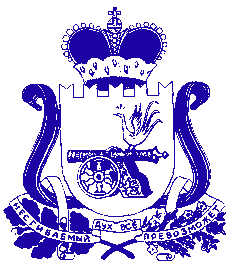 АДМИНИСТРАЦИЯШАТАЛОВСКОГО СЕЛЬСКОГО ПОСЕЛЕНИЯПОЧИНКОВСКОГО РАЙОНА СМОЛЕНСКОЙ ОБЛАСТИРАСПОРЯЖЕНИЕот 29 сентября 2022 года                                                    № 128О внесении изменений в распоряжение Администрации Шаталовского сельскогоПоселения Починковского районаСмоленской области от 30.12.2020 г. № 192Внести в распоряжение Администрации Шаталовского сельского поселения Починековского района Смоленской области от 30.12.2020 № 192«О создании комиссии по противодействию коррупции в Шаталовском сельском поселении, утверждения положения о комиссии по противодействию коррупции в Шаталовском сельском поселении Починковского района Смоленской области»   изменения  в приложение № 2.Настоящее распоряжение вступает в силу с момента  его подписания иподлежит обнародованию.Контроль за исполнением настоящего распоряжения оставляю за собой.Глава муниципального образованияШаталовского сельского поселенияПочинковского районаСмоленской области                                                                    О.Н. Бачурина Приложение 2							     к распоряжению Администрации         Шаталовского   сельского поселения 	                                                                            Починковского района Смоленской                                                                               области от 30.12.2020 № 192( в редакции                                                                                   от 29.09.2022 г. № 128) СОСТАВкомиссии по противодействию коррупциив Шаталовском  сельского поселения Починковского района Смоленской области№ п/п         Ф.И.О.Занимаемая должностьЗанимаемая должность1.Бачурина Ольга НиколаевнаБачурина Ольга Николаевна- Глава  муниципального образования Шаталовского  сельского поселения, председатель комиссии2.Марченкова Ксения СергеевнаМарченкова Ксения Сергеевна- главный специалист администрации  Шаталовского  сельского поселения, заместитель председателя комиссииЧлены комиссии:Члены комиссии:Члены комиссии:3.Федоренкова Наталья Владимировна Федоренкова Наталья Владимировна - ведущий специалист- главный бухгалтер Администрации  Шаталовского   сельского поселения4.Якимова Антонина ИвановнаЯкимова Антонина Ивановна - старший менеджер Администрации  Шаталовского   сельского поселения, секретарь5.Артеменков Александр ВикторовичАртеменков Александр Викторович- депутат Совета депутатов   Шаталовского  сельского поселения6.Богданов Валерий ВалентиновичБогданов Валерий Валентинович- депутат Совета депутатов  Шаталовского сельского поселения